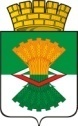 ДУМАМАХНЁВСКОГО МУНИЦИПАЛЬНОГО ОБРАЗОВАНИЯ                                                      второго созываРЕШЕНИЕ от 02  июня  2014 года              п.г.т. Махнёво                              №  463 Об утверждении проекта планировки и межевания территории малоэтажной застройки жилого района в восточной части п.г.т. Махнёво         В соответствии со статьями 8, 45, 46 Градостроительного кодекса Российской Федерации, Федеральным законом от 06.10.2003г. № 131-ФЗ «Об общих принципах организации местного самоуправления в Российской Федерации», рассмотрев протокол и заключение о результатах публичных слушаний от 10.04.2014г., в целях соблюдения прав и законных интересов жителей Махнёвского муниципального образования, создания условий для устойчивого развития территорий, сохранения окружающей среды и объектов культурного наследия, создания условий для привлечения инвестиций, Дума Махнёвского муниципального образованияРЕШИЛА:     1.Утвердить проект планировки и межевания территории малоэтажной застройки жилого района в восточной части п.г.т. Махнёво (прилагается).     2. Настоящее Решение вступает в силу со дня его официального опубликования в газете «Алапаевская искра».     3. Настоящее Решение направить для официального опубликования в газету «Алапаевская искра» и разместить на официальном сайте Махнёвского муниципального образования в сети «Интернет».    4. Контроль за исполнение настоящего Решения возложить на постоянную комиссию по нормативно- правовым вопросам и местному самоуправлению (П.П. Бабахов).Глава  муниципального  образования                                              И.М.Авдеев   